                                              T.C.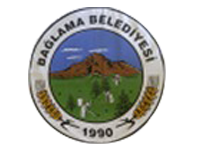                       BAĞLAMA BELEDİYE BAŞKANLIĞISAYI:2022/2                                                                                             24.02.2022KONU: Araç satış İlanı1-Belediyemize ait   aşağıda bilgileri yazılı  araçlar 2886 sayılı  Devlet İhale Kanununun 45. Maddesi gereğince Açık Teklif Usulü  ile satışı yapılmak üzere ihaleye çıkartılmıştır. Bağlama Belediyesi Encümenince  08.03.2022   Salı günü saat 10:00 da  Belediye Toplantı salonunda satış gerçekleştirilecektir.2-Satışı yapılacak araçlarla ilgili bilgiler aşağıdaki gibidir.3-ihaleye katılacaklardan aşağıdaki belgeler istenecektir.a)Araç  satış şartnamesi( her sayfası katılımcı tarafından imzalı halde olacaktır)b)Geçici teminat bedeli makbuzuc)Gerçek kişilerden nüfus cüzdanı suretid)Gerçek kişilerden ikametgah belgesie)Tüzel kişiliklerden ticaret  yada sanayi odası tescil belgesif)Belediyemiz Tahsilat Servisine  150 TL yatırılarak alınan Şartname alındı  makbuzug)Belediyemizden alınmış belediyemize borcu yoktur yazısı4-İhale bedelinin tamamı peşin ödenecektir.5-İhale üzerinde kalan kişi yada firma  aracı hemen teslim almazsa %25 Kesin teminat  öder.6-İhale komisyonu  gerekçesini  kararda  belirtmek üzere ihaleyi yapıp yapmamakta serbesttir.7-İhaleye katılacakların şartnamede  belirtilen maddelere uygun olarak hazırlayacakları belgeleri 08.03.2022  Salı günü saat 10:15 e kadar Mali Hizmetler Müdürlüğüne teslim etmeleri gerekmektedir.8-İlgililer ihale şartnamesini mesai saatleri dahilinde Mali Hizmetler Müdürlüğü’nde   görebilirler.9-İş bu ihale ilanı genel bilgi mahiyetinde olup, satışta ihale şartnamesi hükümleri uygulanacaktır.                                                                                                                                                                                 MURAT KARAKUZU                                                                                                                                               BELEDİYE BAŞKANI                                                                                              RENAULT MEGAN MARKA OTOMOBİL2006 MODEL BEJ RENKLİBMC PROBUS OTOBÜS2004 MODEL TURKUAZ REKLİ ÇEKME PLAKALI